附件3:增值税普通发票实物票样一、 增值税普通发票（折叠票）二联票票样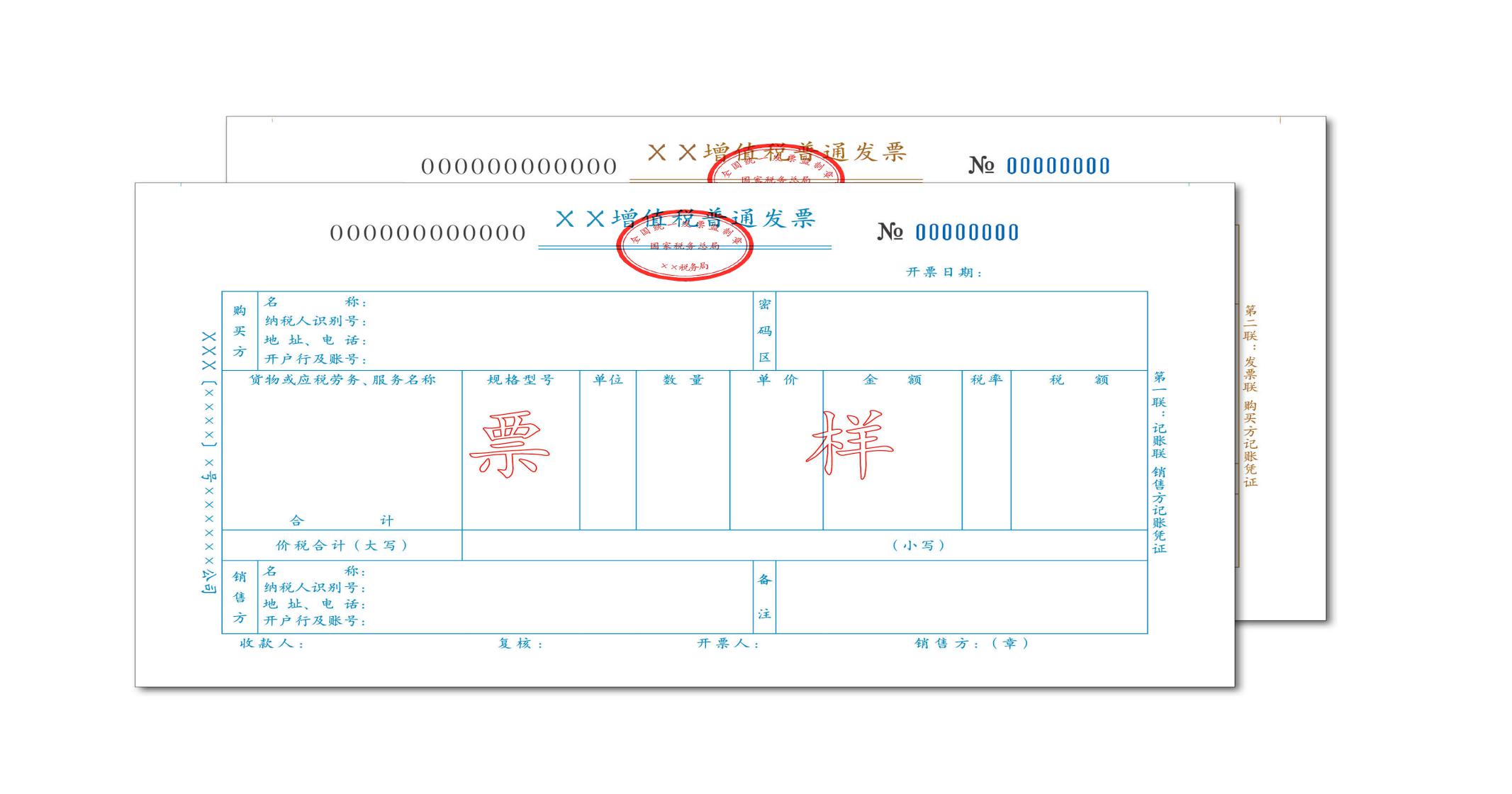 备注：此票样由国家税务总局统一提供，实际印制时，票面“XX”替换为“河南”;全国统一发票监制章中“XX”替换为“河南省”。二、增值税普通发票（折叠票）五联票票样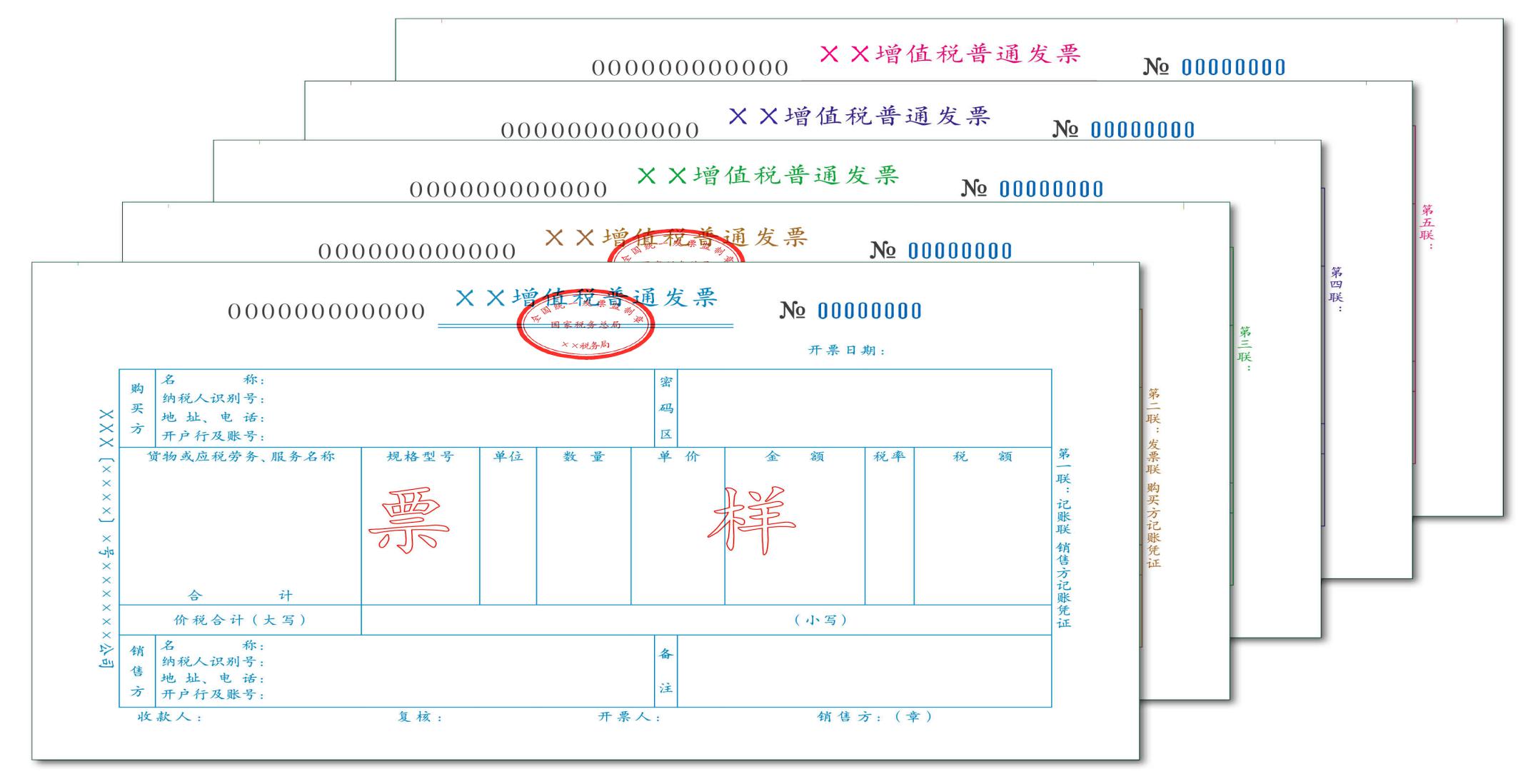 备注：此票样由国家税务总局统一提供，实际印制时，票面“XX”替换为“河南”;全国统一发票监制章中“XX”替换为“河南省”。三、增值税普通发票（折叠票）票样带标注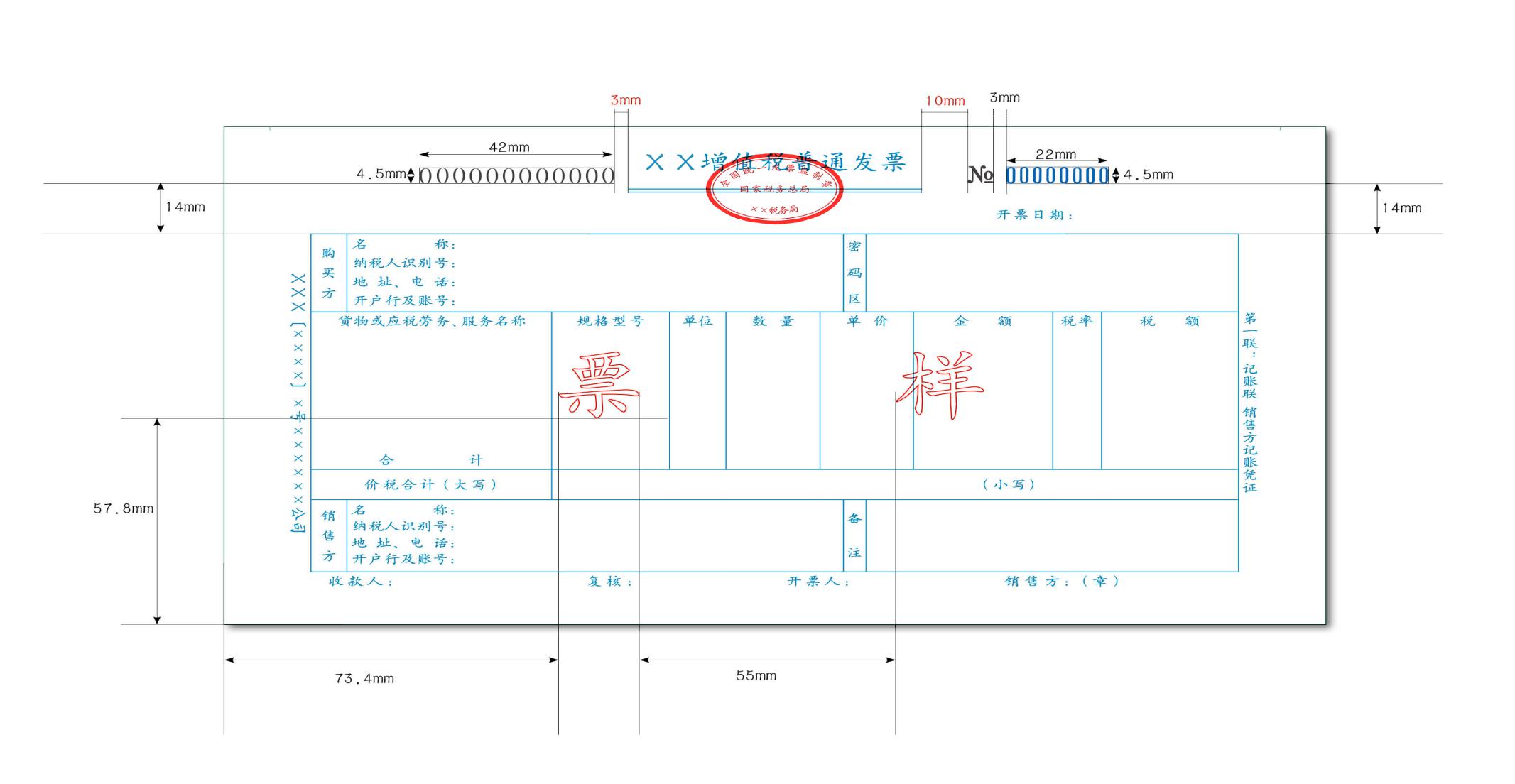 备注：此票样由国家税务总局统一提供，实际印制时，票面“XX”替换为“河南”;全国统一发票监制章中“XX”替换为“河南省”。四、  增值税普通发票（76mm×177.8mm卷票）票样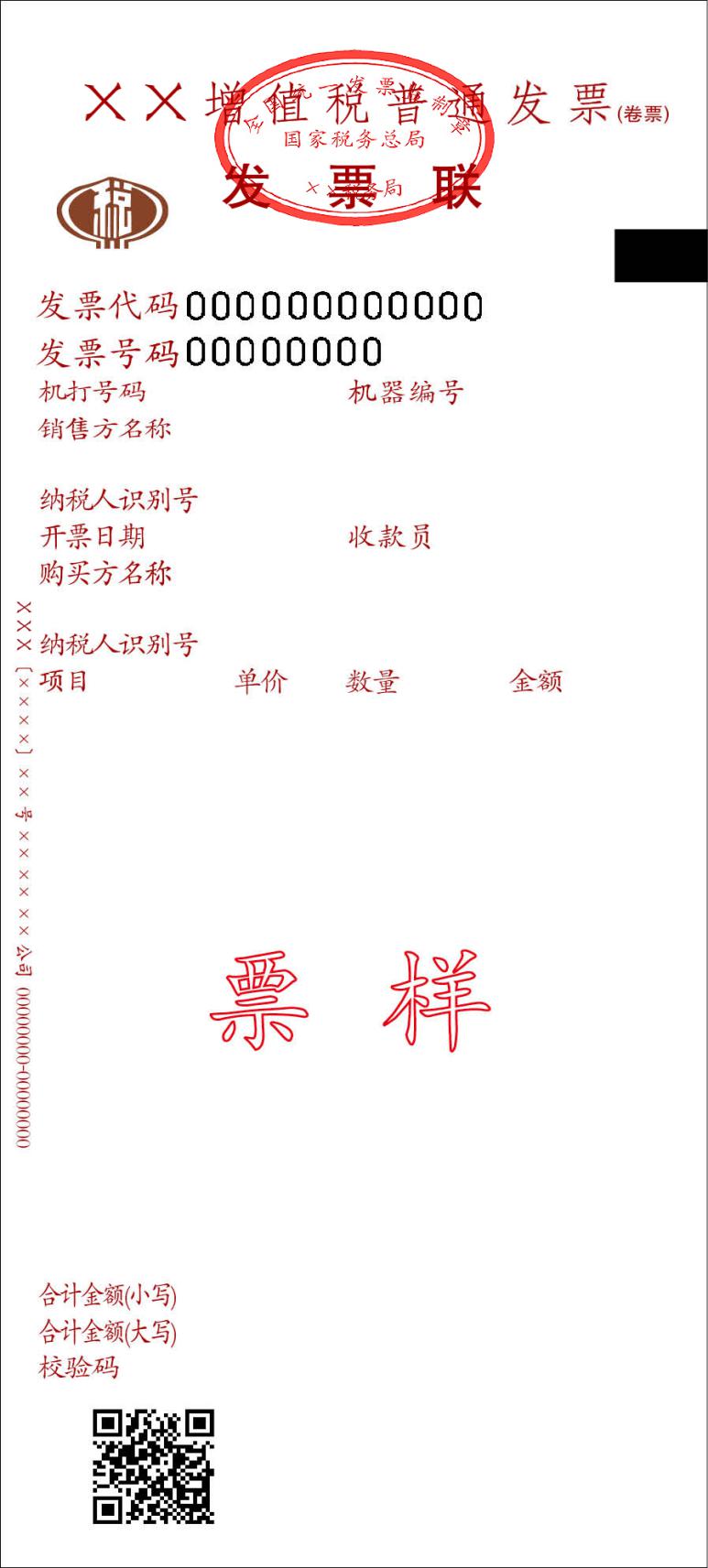 76mm×177.8mm备注：此票样由国家税务总局统一提供，实际印制时，票面“XX”替换为“河南”;全国统一发票监制章中“XX”替换为“河南省”。五、 增值税普通发票（76mm×177.8mm卷票）票样带标注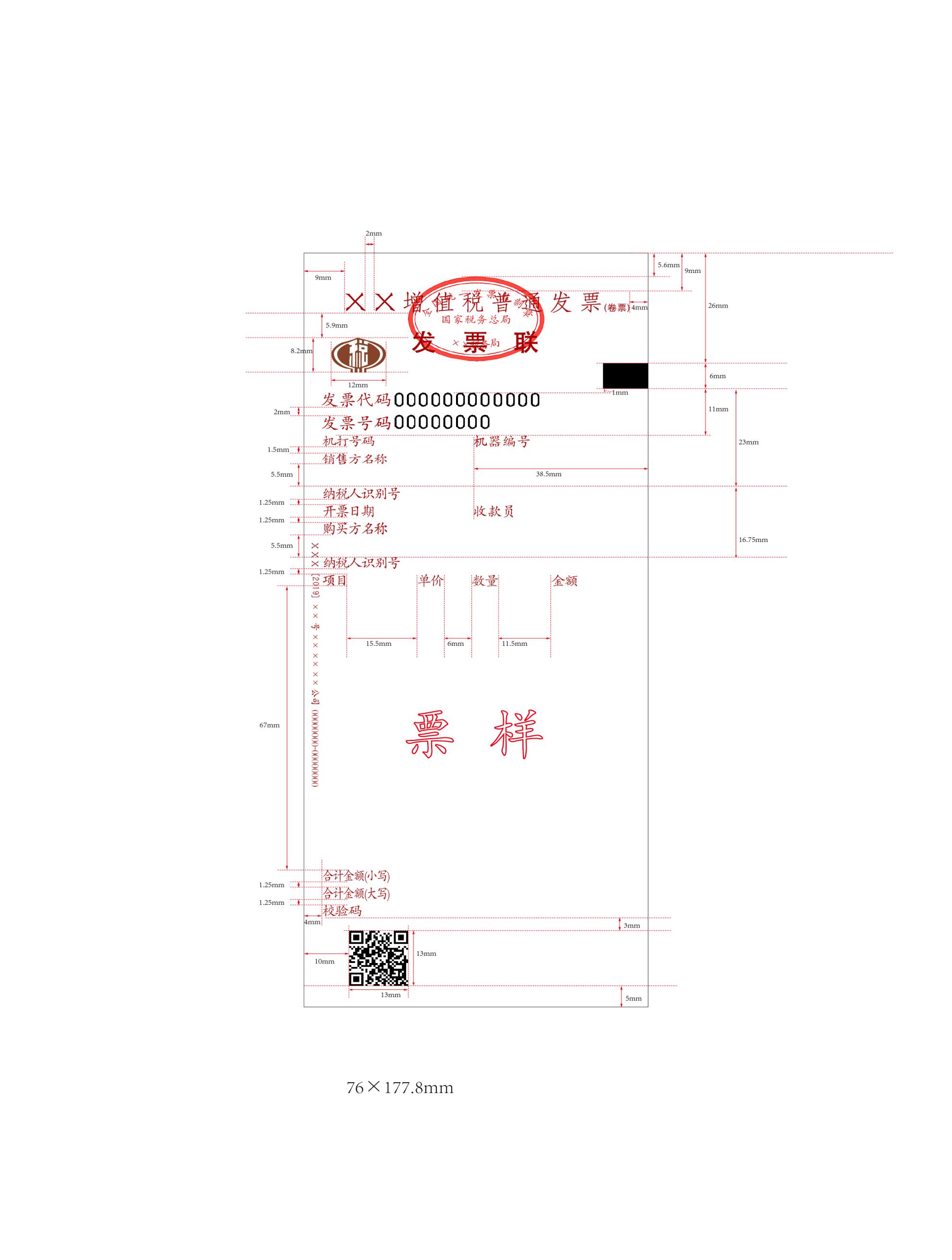 76mm×177.8mm备注：此票样由国家税务总局统一提供，实际印制时，票面“XX”替换为“河南”;全国统一发票监制章中“XX”替换为“河南省”。